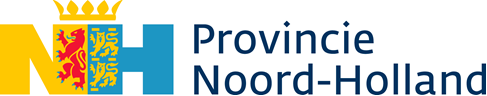 Uitvoeringsregeling subsidie kleine infrastructuur NH 2023Subsidieaanvraagformulier kleine infrastructuur 2023aanvragen per post
Naam project:		   Aangevraagd bedrag: 	€ Openstellingsperiode: van 7 februari 9:00 uur tot en met 21 september 2023 vóór 17.00 uur.Vragen? Bel ons Servicepunt (tijdens kantooruren). T: 0800 0200 600servicepunt@noord-holland.nlVoeg de bijlagen bij:Zonder verplichte bijlagen is uw aanvraag niet compleet en zal het niet in behandeling worden genomen.Gedeputeerde Staten van Noord-Hollanddirectie Concernzaken, sector Subsidies en Inkoopafleveradres			postadresHoutplein 33 			Postbus: 30072012 DE Haarlem		2001 DA HaarlemNaam organisatie			Straatnaam			Huisnummer			Huisnummertoevoeging	 Postbus			Postcode			Plaats				Uw kenmerk			KvK nummer			KvK vestigingsnummer		Naam contactpersoon		e-mail contactpersoon		telnummer contactpersoon	 IBAN   (van de beoogd subsidieontvanger)Rechtsvorm: 	Overheid	Anders, namelijk: 	ProjectgegevensBedragen de subsidiabele kosten van uw project maximaal € 3.500.000,- ? ja neeIs voor het project reeds subsidie verleend vanuit de subsidieregelingen Kleine infrastructuur 2021 of 2022? nee ja, kenmerk van de betreffende subsidiebeschikking: Bent u een beheerder of eigenaar van een openbare weg als bedoeld in de Wegenwet?
BeheerderEigenaarBinnen welke regio valt uw project?
De indeling in regio’s kunt u terugvinden in de kaartviewer.     Gooi en VechtstreekZuid-Kennemerland en IJmondKop van Noord-HollandRegio Alkmaar WestfrieslandWat is de exacte locatie van het project? Benoem in elk geval de straatnamen en plaats. Voor welke activiteit(en) vraagt u subsidie aan:a. Het aanleggen of aanpassen van wegen of voetpaden met als hoofddoel het verbeteren van de    verkeersveiligheid;
                                          	b. Het aanleggen of aanpassen van fietspaden of fietsstraten met als hoofddoel het verbeteren van de verkeersveiligheid; 	c. Het aanleggen of aanpassen van fietspaden of fietsstraten op regionale fietsroutes met als hoofddoel het verbeteren van het regionaal fietsnetwerk;
 	d. Het aanleggen of aanpassen van fietspaden of fietsstraten op een doorfietsroute met als hoofddoel het verbeteren van het regionaal fietsnetwerk; 	e. Het in combinatie met activiteiten a, b, c of d laten uitvoeren van een Ontwerptoets verkeersveiligheid voor het aanleggen of aanpassen van wegen, voetpaden of fietsstraten.Wat is/zijn de concrete hoofddoelstelling(en) van het project?Geef een beschrijving van de urgentie tot het aanpassen van de huidige situatie ten behoeve van deverkeersveiligheid en/of regionale bereikbaarheid voor fietsers:Geef een beschrijving van de maatregelen benodigd voor het realiseren van de nieuwe situatie. Benoem de belangrijkste infrastructurele maatregelen die getroffen worden.Motiveer de gemaakte keuzes in het wegontwerp, en licht toe hoe deze keuzes de verkeersveiligheid en/of regionale bereikbaarheid voor fietsers ten goede zullen komen. Onderbouw uw argumentatie met de CROW-aanbevelingen voor een veilige inrichting, 
zoals vermeld in de CROW kennisbank*, of indien het project gelegen is op het regionaal fietsnetwerk, de betreffende kwaliteitseisen uit de Actieagenda actieve mobiliteit 2022-2027.  * Indien in het ontwerp voor de aanleg of aanpassing van wegen, voetpaden of fietsstraten wordt afgeweken van de CROW-aanbevelingen, bevat de aanvraag tevens een Ontwerptoets verkeersveiligheid.Som hier de subsidiabele maatregelen binnen het project op die duurzamer worden uitgevoerd dan conventioneel, en geef beknopt aan op welke wijze CO2-besparing wordt bereikt.*Voor meer uitleg, zie de handleiding bij deze regeling (onder 4.3). Geef aan welke andere keuzes binnen het project als geheel zijn gemaakt om negatieve klimaateffecten te voorkomen. Voor meer uitleg, zie de handleiding bij deze regeling (onder 4.3). Indien het niet haalbaar wordt geacht subsidiabele maatregelen binnen het project duurzamer dan conventioneel uit te voeren, geef hiervoor een motivatie. Indien van toepassing, wat zijn de toegepaste smart mobility-maatregelen* en hun bijdrage aan de hoofddoelstelling(en) van het project? Voor meer uitleg, zie de handleiding bij deze regeling (onder 4.4).Indien van toepassing, geef aan hoe u tot het in de begroting toegepaste percentage van nader te detailleren bouwkosten bent gekomen:………Is het project gelegen op een route van het openbaar busvervoer? 	Nee 	JaZo ja, geef hier aan hoe de doorstroming van het openbaar busvervoer gegarandeerd blijft. Indien mogelijk, verwijs naar correspondentie met OV-adviseurs van de provincie.Is het project gelegen op infrastructuur met een ontsnipperingsopgave*? *zie de kaartviewer op het Subsidieloket om welke infrastructuur dit gaat. Zie ook de handleiding bij deze regeling op het Subsidieloket (onder 4.5). 	Nee 	JaZo ja, welke maatregelen worden getroffen binnen het project om wildaanrijdingen te voorkomen en leefgebieden van wilde diersoorten te verbinden? En waarom (niet)? Beschrijf hier ook de effecten van de nieuwe situatie op de natuur en de doelsoorten in de omgeving.Werkwijze: hoe wordt het project uitgevoerd/uit welke onderdelen/activiteiten bestaat 
het project?Bent u zelf de aanbestedende partij?
Let op: Als het project wordt aanbesteed en uitgevoerd door de provincie Noord-Holland, wordt de subsidie geweigerd. 	Ja 	Nee, de aanbestedende partij is Wat is de (geschatte) gunningsdatum van het project?Let op: Als het project vóór 1-8-2022 is gegund, wordt de subsidie geweigerd. In de verleningsbeschikking wordt in beginsel de eis gesteld dat het project binnen één jaar na de verlening (voorlopig) is gegund.Wat is de (geschatte) startdatum van de uitvoering van het project?Wat is de (geschatte) opleverdatum van het project?Geef een globale tijdsplanning: wanneer worden welke activiteiten uitgevoerd. 
Onvoldoende ruimte? Voeg een aparte planning bij. NAAM: “BIJLAGE 6 planning + projectnaam”Zijn er juridische/planologische belemmeringen? Zo ja: welke belemmeringen betreft het en wanneer verwacht u duidelijkheid hierover? 	Ja, namelijk	
 	NeeAls subsidie wordt verleend, hoe gaat u communiceren dat uw project (mede) mogelijk wordt gemaakt met financiële steun van de provincie Noord-Holland? 
Het afbeelden van logo en naam van de provincie Noord-Holland op communicatie-uitingen van dit project is verplicht.Geef aan welke vergunningen of ontheffingen u voor dit project heeft aangevraagd (of nog moet aanvragen) en of deze al zijn verleend. 
Subsidieverlening betekent niet dat u geen vergunning(en)/ontheffing(en) meer hoeft aan te vragen of dat een vergunning-/ontheffingsaanvraag automatisch is goedgekeurd.Mocht u nog andere informatie willen delen, die van belang kan zijn bij de beoordeling van uw aanvraag, dan kunt u dat hier vermelden.Financiële gegevensKunt u de btw over dit project verrekenen of compenseren? Ja, het btw-nummer is 	U vult alle bedragen exclusief btw in. NeeU vult alle bedragen inclusief btw in.Heeft u voor (een deel van) het project waarvoor u nu subsidie aanvraagt reeds op grond van een andere regeling subsidie aangevraagd of ontvangen?  	Nee   	Ja, Vul deze in, in het dekkingsplan (vraag 32) onder ‘Bijdragen derden’ *Indien er al subsidie is verleend, graag de subsidieverlening(en) als bijlage bij de aanvraag toevoegen.
BegrotingVermeld de kosten van het project in het verplichte begrotingsformat kleine infrastructuur 2023. Dit Excel-format vindt u op het Digitaal Loket op www.noord-holland.nl/Loket/Subsidies. Voor meer uitleg over het invullen van het Excel-format zie de handleiding bij deze regeling op het Subsidieloket (onder 4.6). FinancieringGeef per co-financier (ook uw eigen bijdrage) aan welk bedrag wordt ingezet en of dit al is verleend.VoorschotEen subsidie van minder dan € 10.000,- wordt direct vastgesteld en uitbetaald.Als u (meer dan) € 10.000,- aan subsidie vraagt: Wilt u een voorschot van maximaal 80% ontvangen?	Nee:	u kunt bij een voortgangsrapportage alsnog om een voorschot vragen.	Ja:	geef in onderstaand schema per kwartaal aan welke activiteiten en bijbehorende uitgaven plaats zullen vinden. (het zogenaamde kasritme). Hierop bepalen wij het kasritme van de voorschotten.
Onvoldoende ruimte? Voeg een apart overzicht kasritme als bijlage bij uw aanvraag. 
Opmerking: veranderingen in de uitvoering van de activiteiten moeten tijdig worden gemeld. Aan de hand daarvan kan onder meer het kasritme van de voorschotten worden bijgesteld. Ruimte voor opmerkingen:  bekend te zijn met en zich te houden aan de voorwaarden en verplichtingen zoals genoemd in de uitvoeringsregeling en andere geldende wetgeving alle gegevens in het Indieningsformulier en alle bijlagen naar waarheid en beste weten te hebben verstrekt niet in surseance van betaling of in staat van faillissement te zijn.bijlage 1Dit subsidie -aanvraagformulierVerplichtbijlage 2kopie bankafschrift
(niet ouder dan 3 maanden)Verplicht als uw organisatie langer dan 2 jaar geleden voor het laatst subsidie van de provincie Noord-Holland heeft ontvangen. Naam, adres en woonplaats moeten zichtbaar zijn bij het rekeningnummer. Het bankafschrift mag niet ouder zijn dan 3 maanden.bijlage 3Begrotingsformat kleine infrastructuur 2023Verplicht Excel-format aangevraagde projectkosten bijlage 4Ontwerp Verplicht ontwerptekening van nieuwe situatie met een aantal relevante dwarsprofielen. bijlage 5Ontwerptoets verkeersveiligheid Alleen van toepassing wanneer in het ontwerp voor de aanleg of aanpassing van wegen, voetpaden of fietsstraten wordt afgeweken van de CROW-aanbevelingen, in dat geval bevat de aanvraag tevens een ontwerptoets verkeersveiligheid.bijlage 6PlanningVoeg hier een planning en eventueel een kasritme toe indien er te weinig ruimte is op het formulier.bijlage 7Eerdere subsidieverleningenAlleen van toepassing indien er voor dit project al andere subsidies zijn verleend.bijlage 8Overige documentenIndien van toepassing. Code maatregel in begrotingsformatNaam maatregel in begrotingsformat (tabblad 1)Motivatie Planningactiviteiten / mijlpalenGeplande startdatum(dd-mm-jjjj)Geplande einddatum(dd-mm-jjjj)Dekkingsplan  Lever een sluitend dekkingsplan aanNaamBedrag (€)Al verleend? ja/neeTotale investeringskosten (SSK):€ DekkingDekkingDekkingEigen bijdrage€ Bijdragen derden, (Naam organisatie(s)):€Overige inkomsten / bijdragen, nl.:€Gevraagde subsidieneeTotaal dekking:€ Planning
( d-m-jj )(Deel)activiteitVerwachte uitgaven (€)Gevraagd voorschot tot 80% (€)Toelichting Startdatum 1e periode van drie maandenStartdatum 2e periode van drie maandenStartdatum 3e periode van drie maandenStartdatum 4e periode van drie maandenEtc. (voor meerjarige projecten) De aanvrager verklaart hierbij:PlaatsDatumNaamHandtekening